DESCRIPTION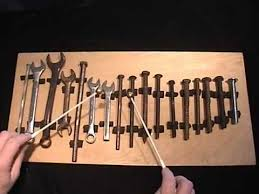 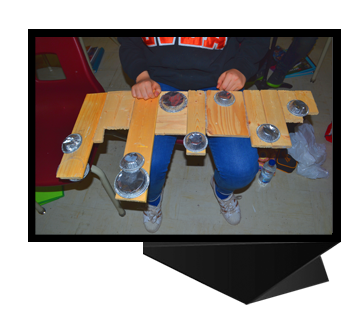 Les objets du quotidien commeinstrument de musique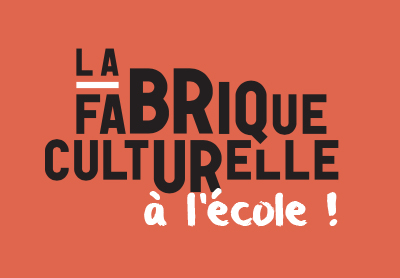 CYCLE : 2           PÉRIODES : 3Cette SAÉ peut être adaptée au 3e cycle du primaire.RÉSUMÉIl s’agit ici d’apprécier des oeuvres interprétées sur des instruments non conventionnel pour ensuite interpréter une pièce à partir d’instruments inventés. Cette piste de situation d’apprentissage et d’évaluation est le fruit d’un partenariat avec Télé-Québec et sa chaîne vidéo La Fabrique culturelle né d’une recherche universitaire : Valorisation scolaire des contenus culturels numériques au Québec. COMPÉTENCES☐ C 1 Inventer des pièces vocales ou instrumentales C 2 Interpréter des pièces musicales☐ C 3 Apprécier des œuvres musicales, ses réalisations et celles de ses camarades
DOMAINE GÉNÉRAL DE FORMATION☐ Santé et bien-être	☐  Médias                ☐ Orientation et entrepreneuriat  Environnement et consommation		☐  Vivre ensemble et citoyennetéINTENTIONS PÉDAGOGIQUESOBJECTIF PRINCIPAL : Produire une courte mélodie à 3, 4 ou 5 sons à l’aide d’un objet du quotidien exploité en tant qu’instrument de musique. OBJECTIFS SECONDAIRES : Créer un instrument non-conventionnel pouvant faire des mélodies .Maîtriser des techniques instrumentales associées à son instrument inventé.Comprendre le phénomène qu’est le son et comment obtenir l’effet de hauteur souhaité : bâton court = son aigu, bâton long = son graveInterpréter une pièce enfantinRÉPERTOIRE D’EXTRAITS AUDIO ET/OU VIDÉ0 Olivier Doucet n’est pas musicien de formation et a développé sa propre technique pour jouer de la scie. Les élèves seront invités à trouver un objet sonore du quotidien avec lequel ils produiront une courte pièce enfantine, tout comme M. Doucet joue de la scie et qu’on reconnaisse la mélodie.http://www.lafabriqueculturelle.tv/capsules/8081/olivier-doucet-l-art-de-la-scie-musicalVibranband : https://www.youtube.com/watch?v=gdNFoIxnuFMJouer du ballon dégonflé : https://www.youtube.com/watch?v=mGL53LOx7f4Clavecin de légo (en anglais) : https://www.youtube.com/watch?v=j1ZB5pYohRsPlusieurs concepts mélangés: https://www.youtube.com/watch?v=QxP4ozwwSFUREPÈRES CULTURELS Culture immédiateNature du repère : rend compte du pouvoir de l’imaginaire et de la créativité de l’être humainOuverture à l’environnement immédiat : a- Transcender l’ordinaire de la vieS’inscrit dans l’évolution de la discipline scolaireMOYENS SONORES☐ Voix chantée  ☐ Effets vocaux  ☐ Percussions corporelles  ☐ Instruments de percussion  
☐ Flûte à bec  ☐ Autres instruments de la classe   Objets sonores  ☐ TIC  ☐ Autre : PROCÉDÉS DE CRÉATION☐ Question-réponse  ☐ Contraste  ☐ Reproduction sonore   ☐ Collage   ☐ Ostinato ☐ MiroirLANGAGE MUSICALIntensités et nuances☐   Durée	 Hauteur Timbres☐   Qualité du sonReprésentation graphique☐   Code traditionnel☐   Code non traditionnel conventionnel☐   Représentations graphiques inventées par l’élèveStructures☐   Forme : personnelle, A-B, A-B-A, canon à deux voix, rondo☐   Tempo : lent, modéré, rapide, lento, moderato, allegro, accelerando, rallentando☐   Organisation rythmique : non mesurée, basée sur une pulsation☐   Organisation mélodique : phrase musicale, série ascendante ou descendante de sons, sons conjoints ou disjoints, sons répétés, glissandoMATÉRIELLes élèves utiliseront des objets qui les entourent pour trouver les cinq premières notes d’une gamme.Recyclage, Légos, jouets (pas d’instruments déjà fabriqués), autres.VOCABULAIRE DISCIPLINAIRE CIBLÉVibration, aigu et grave, timbre, matériau, gamme, modes de production, sons déterminés et indéterminés, mélodieCRITÈRES D’ÉVALUATIONUtilisation adéquate des éléments de techniquesenchaînement continu de phrases musicalesOUTILS D’ÉVALUATIONGrille d’observation               ☐ Liste de vérification des connaissances☐ Fiche d’autoévaluation           ☐  Fiche de coévaluation            ☐ AutresDÉROULEMENTPHASE DE PRÉPARATION Activité d’ouverture : 
Mise en contexte et élément déclencheur (DGF), présentation et utilité de la tâche ainsi qu’attentes Visionner la vidéo en référence. Insister que l’artiste n’a pas de formation particulière en musique et que « c’est à la portée de tous » de jouer à l’oreille. Nous imiterons sa démarche pour jouer d’un objet du quotidien comme d’un instrument.Activité d’activation des connaissances antérieures :Revoir les notions d’aigu et de grave liée à la grosseur ou à la longueur d’une corde par exemple.PHASE DE RÉALISATION IActivité d’appréciation/modélisation : apprentissage des nouveaux savoirs et savoirs-fairePrésenter aux élèves un objet pouvant produire les cinq premiers sons de la gamme, par exemple 5 élastiques tendus de façon différentes, et interpréter « Marie avait un mouton », cinq bouteilles remplies à des niveaux différents. Utiliser le fichier TNI (Notebook ou ActiveInspire) pour animer la réflexion.PHASE DE RÉALISATION IIActivité de développement de ou des compétencesUtiliser le document « aide à la conception d’un instrument » pour débuter la réflexion des élèves et leur faire élaborer un plan.La réalisation du projet peut se faire en classe ou à la maison, cela influera sur le nombre de périodes consacrées au projet.Une fois l’instrument construit et maîtrisé pour la production des cinq premiers sons diatoniques, pratiquer la pièce enfantine choisie. Les élèves se produiront sur leur instrument. Voir la grille d’évaluation.TICPour vivre l’activité dans l’appropriation des compétences TIC chez l’élève, ce dernier fait vibrer différents objets en recherche des cinq premiers sons diatoniques. Il enregistre chacun d’eux dans une tuile différente sur l’application Samplebot (application Apple au coût de 3,99) et pourra ensuite interpréter sa pièce.PHASE D’INTÉGRATIONActivité récapitulation/objectivationUne fois que les élèves ont interpréter leur pièce, on discute en grand groupe des trouvailles et de l’efficacité des différents instruments construits. On fait le parallèle avec des instruments existants.RECUL RÉFLEXIF (éléments à améliorer et éléments à conserver de cette Activité – à remplir après avoir vécu la SAÉ)